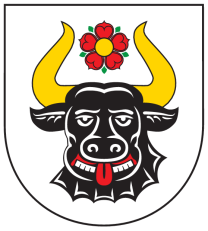 Gmina ZwierzynNasz Znak: ZP.7021.1.16.2024                                                       Zwierzyn, dnia 6.6.2024r.Informacja o wyborze ofertyZamawiającyGmina Zwierzynul. Wojska Polskiego 866-542 ZwierzynNip:	5991008091Telefon: 	95 761 75 80Fax: 		95 761 71 05Osoba upoważniona do kontaktów: Mateusz Ostapiuke-mail:	zamowienia_publiczne@zwierzyn.plstrona WWW: 	www.bip.zwierzyn.pl			www.zwierzyn.plNazwa zadania: Pełnienie funkcji inspektora nadzoru nad inwestycją:„Budowa przedszkola gminnego w Zwierzynie”Wynik:Urząd Gminy Zwierzyn informuje, że z nadesłanych ofert na: „Pełnienie funkcji inspektora nadzoru nad inwestycją: Budowa przedszkola gminnego w Zwierzynie” wybrał ofertę firmy: JM Projekt Jakub Mańdzij, gdyż spełnia warunki postępowania i jest najniższa względem ceny. Poniżej zestawienie ofert:Dziękujemy za składane ofert.LP.Nazwa FirmyCena nettoCena Brutto1Zachodnie Centrum Konsultingowe „Euro Inwest” Sp. z o.o. Ul. Sikorskiego 111/30766-400 Gorzów Wlkp.67 000,0082 410,002JM Projekt Jakub MańdzijUl. Wodociągowa 2b66-500 Strzelce Krajeńskie 48 500,0059 665,003MD PROJEKT kompleksoweUsługi Inżynieryjne Dariusz ŚródeckiUl. Półwiejska 562-025 Kostrzyn50 000,0061 500,00